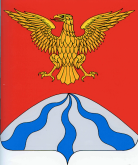 АДМИНИСТРАЦИЯ МУНИЦИПАЛЬНОГО ОБРАЗОВАНИЯ«ХОЛМ-ЖИРКОВСКИЙ РАЙОН»  СМОЛЕНСКОЙ ОБЛАСТИП О С Т А Н О В Л Е Н И Еот      12.02.2020 №  119                                                                                                                                                                                                                                       	Согласно части 4 статьи 7 Федерального закона «Об общих принципах организации местного самоуправления в Российской Федерации» от 06.10.2003 №131-ФЗ в связи с приведением Административного регламента в соответствие с действующим законодательством, Администрация  муниципального образования «Холм-Жирковский район» Смоленской области            п о с т а н о в л я е т: 1. Внести в Административный регламент предоставления отделом по градостроительной деятельности, транспорту, связи и жилищно-коммунальному хозяйству муниципальной услуги «Предоставление разрешения на отклонение от предельных параметров разрешенного строительства», утвержденный постановлением Администрации муниципального образования «Холм-Жирковский район» Смоленской области от 19.05.2016  № 261, следующие дополнения:- пункт 2.4 дополнить подпунктом 2.4.4 следующего содержания:«Предоставление разрешения на отклонение от предельных параметров разрешенного строительства, реконструкции объектов капитального строительства не допускается, если такое отклонение не соответствует ограничениям использования объектов недвижимости, установленным на приаэродромной территории»;- подпункт 2.6.1 дополнить текстом следующего содержания:«Заинтересованное в получении разрешения на отклонение от предельных параметров разрешенного строительства, реконструкции объектов капитального строительства лицо направляет в комиссию заявление о предоставлении такого разрешения. Заявление о предоставлении разрешения на отклонение от предельных параметров разрешенного строительства, реконструкции объектов капитального строительства может быть направлено в форме электронного документа, подписанного электронной подписью»;- раздел II дополнить текстом следующего содержания:«2.8. Максимальный срок ожидания в очереди при подаче запроса о предоставлении муниципальной услуги и при получении результата предоставления муниципальной услуги.2.8.1. Время ожидания в очереди при подаче запроса о предоставлении муниципальной услуги не должно превышать 15 минут.2.8.2. Заявителям предоставляется возможность предварительной записи. Предварительная запись может осуществляться при личном обращении граждан, по телефону, факсу или посредством электронной почты, либо через Региональный портал.При предварительной записи заявитель сообщает свои фамилию, имя, отчество (если имеется), адрес места жительства и (или) либо наименование организации и желаемое время приема. Предварительная запись осуществляется путем внесения информации в журнал записи заявителей, который ведется на бумажных или электронных носителях. Заявителю сообщается время приема и номер окна (кабинета) для  приема, в который следует обратиться. При личном обращении заявителю выдается талон-подтверждение предварительной записи. При обращении через Региональный портал заявителю направляется информация о предварительной записи в его «личный кабинет»2.8.3. Максимальный срок ожидания в очереди при получении результата предоставления муниципальной услуги не должен превышать 15 минут.2.9. Срок и порядок регистрации запроса заявителя о предоставлении муниципальной услуги, в том числе в электронной форме.2.9.1. Срок регистрации запроса заявителя о предоставлении муниципальной услуги не должен превышать 15 минут.2.9.2. Срок регистрации запроса заявителя организациями, участвующими в предоставлении муниципальной услуги, не должен превышать 15 минут».2. Настоящее постановление вступает в силу после дня его подписания.    и.п. Главы муниципального образования«Холм-Жирковский район»Смоленской области	А.П. ГороховАДМИНИСТРАЦИЯ МУНИЦИПАЛЬНОГО ОБРАЗОВАНИЯ«ХОЛМ-ЖИРКОВСКИЙ РАЙОН»  СМОЛЕНСКОЙ ОБЛАСТИП О С Т А Н О В Л Е Н И Еот      25.02.2019 №  110                                                                                                                                                                                                                                       	Согласно части 4 статьи 7 Федерального закона «Об общих принципах организации местного самоуправления в Российской Федерации» от 06.10.2003 №131-ФЗ в связи с приведением Административного регламента в соответствие с действующим законодательством, Администрация  муниципального образования «Холм-Жирковский район» Смоленской области            п о с т а н о в л я е т: 1. Внести в Административный регламент предоставления отделом по градостроительной деятельности, транспорту, связи и жилищно-коммунальному хозяйству муниципальной услуги «Предоставление разрешения на отклонение от предельных параметров разрешенного строительства», утвержденный постановлением Администрации муниципального образования «Холм-Жирковский район» Смоленской области от 19.05.2016  № 261, следующие дополнения:- раздел V дополнить текстом следующего содержания:«Заявитель может обратиться с жалобой, в том числе в следующих случаях:1)	нарушение срока регистрации запроса о предоставлении государственной или муниципальной услуги, запроса, указанного в статье 15.1 Федерального закона от 27.07.2010 N 210-ФЗ «Об организации предоставления государственных и муниципальных услуг» (далее по тексту - Федеральный закон №210-ФЗ);2)	нарушение срока предоставления государственной или муниципальной услуги. В указанном случае досудебное (внесудебное) обжалование заявителем решений и действий (бездействия) многофункционального центра, работника многофункционального центра возможно в случае, если на многофункциональный центр, решения и действия (бездействие) которого обжалуются, возложена функция по предоставлению соответствующих государственных или муниципальных услуг в полном объеме в порядке, определенном частью 1.3 статьи 16 Федерального закона №210-ФЗ;3)	требование у заявителя документов или информации либо осуществления действий, представление или осуществление которых не предусмотрено нормативными правовыми актами Российской Федерации, нормативными правовыми актами субъектов Российской Федерации, муниципальными правовыми актами для предоставления государственной или муниципальной услуги;4)	отказ в приеме документов, предоставление которых предусмотрено нормативными правовыми актами Российской Федерации, нормативными правовыми актами субъектов Российской Федерации, муниципальными правовыми актами для предоставления государственной или муниципальной услуги, у заявителя;5)	отказ в предоставлении государственной или муниципальной услуги, если основания отказа не предусмотрены федеральными законами и принятыми в соответствии с ними иными нормативными правовыми актами Российской Федерации, законами и иными нормативными правовыми актами субъектов Российской Федерации, муниципальными правовыми актами. В указанном случае досудебное (внесудебное) обжалование заявителем решений и действий (бездействия) многофункционального центра, работника многофункционального центра возможно в случае, если на многофункциональный центр, решения и действия (бездействие) которого обжалуются, возложена функция по предоставлению соответствующих государственных или муниципальных услуг в полном объеме в порядке, определенном частью 1.3 статьи 16 Федерального закона №210-ФЗ;6)	затребование с заявителя при предоставлении государственной или муниципальной услуги платы, не предусмотренной нормативными правовыми актами Российской Федерации, нормативными правовыми актами субъектов Российской Федерации, муниципальными правовыми актами;7)	отказ органа, предоставляющего государственную услугу, органа, предоставляющего муниципальную услугу, должностного лица органа, предоставляющего государственную услугу, или органа, предоставляющего муниципальную услугу,	многофункционального	центра, работника многофункционального центра, организаций, предусмотренных частью 1.1 статьи 16 Федерального закона №210-ФЗ, или их работников в исправлении допущенных ими опечаток и ошибок в выданных в результате предоставления государственной или муниципальной услуги документах либо нарушение установленного срока таких исправлений. В указанном случае досудебное (внесудебное) обжалование заявителем решений и действий (бездействия) многофункционального	центра, работника многофункционального центра возможно в случае, если на многофункциональный центр, решения и действия (бездействие) которого обжалуются, возложена функция по предоставлению соответствующих государственных или муниципальных услуг в полном объеме в порядке, определенном частью 1.3 статьи 16 Федерального закона №210-ФЗ;8)	нарушение срока или порядка выдачи документов по результатам предоставления государственной или муниципальной услуги;9)	приостановление предоставления государственной или муниципальной услуги, если основания приостановления не предусмотрены федеральными законами и принятыми в соответствии с ними иными нормативными правовыми актами Российской Федерации, законами и иными нормативными правовыми актами субъектов Российской Федерации, муниципальными правовыми актами. В указанном случае досудебное (внесудебное) обжалование заявителем решений и действий (бездействия) многофункционального центра, работника многофункционального центра возможно в случае, если на многофункциональный центр, решения и действия (бездействие) которого обжалуются, возложена функция по предоставлению соответствующих государственных или муниципальных услуг в полном объеме в порядке, определенном частью 1.3 статьи 16 Федерального закона №210-ФЗ.10)	требование у заявителя при предоставлении государственной или муниципальной услуги документов или информации, отсутствие и (или) недостоверность которых не указывались при первоначальном отказе в приеме документов, необходимых для предоставления государственной или муниципальной услуги, либо в предоставлении государственной или муниципальной услуги, за исключением случаев, предусмотренных пунктом 4 части 1 статьи 7 Федерального закона №210-ФЗ. В указанном случае досудебное (внесудебное обжалование заявителем решений и действий (бездействия) многофункционального центра, работника многофункционального центра возможно в случае, если на многофункциональный центр, решения и действия (бездействие) которого обжалуются, возложена функция по предоставлению соответствующих государственных или муниципальных услуг в полном объеме в порядке, определенном частью 1.3 статьи 16 Федерального закона №210-ФЗ.В случае признания жалобы подлежащей удовлетворению в ответе заявителю, указанном в части 8 статьи 11.2 Федерального закона №210-ФЗ, дается информация о действиях, осуществляемых органом, предоставляющим государственную услугу, органом, предоставляющим муниципальную услугу, многофункциональным центром либо организацией, предусмотренной частью 1.1 статьи 16 Федерального закона №210-ФЗ, в целях незамедлительного устранения выявленных нарушений при оказании государственной или муниципальной услуги, а также приносятся извинения за доставленные неудобства и указывается информация о дальнейших действиях, которые необходимо совершить заявителю в целях получения государственной или муниципальной услуги.В случае признания жалобы, не подлежащей удовлетворению в ответе заявителю, указанном в части 8 статьи 11.2 Федерального закона №210-ФЗ, даются аргументированные разъяснения о причинах принятого решения, а также информация о порядке обжалования принятого решения».2. Настоящее постановление вступает в силу после дня его подписания.    Глава муниципального образования«Холм-Жирковский район»Смоленской области	О.П. Макаров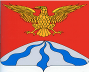 АДМИНИСТРАЦИЯ МУНИЦИПАЛЬНОГО ОБРАЗОВАНИЯ«ХОЛМ-ЖИРКОВСКИЙ РАЙОН»  СМОЛЕНСКОЙ ОБЛАСТИП О С Т А Н О В Л Е Н И Еот 19.05.2016  № 261                                                                                                                                                                              	В соответствии с Федеральным законом от 06.10.2003 N 131-ФЗ "Об общих принципах организации местного самоуправления в Российской Федерации", Постановлением Правительства РФ от 30.04.2014 №403 «Об исчерпывающим перечне процедур в сфере жилищного строительства», Администрация муниципального образования «Холм-Жирковский район» Смоленской области   п о с т а н о в л я е т:1. Утвердить прилагаемый Административный регламент предоставления муниципальной услуги «Предоставление разрешения на отклонение от предельных параметров разрешенного строительства».2. Отделу по градостроительной деятельности, транспорту, связи и жилищно-коммунальному хозяйству (В.А.Савенкову) обеспечить исполнение Административного регламента.3. Настоящее постановление вступает в силу после дня его подписания.      Глава муниципального образования«Холм-Жирковский район»Смоленской области	О.П. МакаровУТВЕРЖДЕН:постановлением Администрации муниципального образования «Холм-Жирковский район»Смоленской областиОт 19.05.2016 № 261АДМИНИСТРАТИВНЫЙ РЕГЛАМЕНТПредоставление разрешения на отклонение от предельных параметров разрешенного строительстваРаздел IОбщие положенияНастоящий Административный регламент (далее – Регламент) по предоставлению разрешения на отклонение от предельных параметров разрешенного строительства разработан в целях повышения качества предоставления и доступности муниципальной услуги, создания комфортных условий для получения муниципальной услуги.Регламент определяет порядок, сроки и последовательность действий (административных процедур) при исполнении муниципальной услуги.1.1 Наименование муниципальной услуги.Муниципальная услуга по предоставлению разрешения на отклонение от предельных параметров разрешенного строительства. 1.2. Наименование  органа, предоставляющего муниципальную услугу.Муниципальная услуга предоставляется Администрацией муниципального образования «Холм-Жирковский район» Смоленской области в отделе по градостроительной деятельности, транспорту и ЖКХ.1.3. Перечень правовых актов, непосредственно регулирующих исполнение муниципальной услуги.Предоставление муниципальной услуги осуществляется в соответствии с:- Конституцией Российской Федерации;- Федеральным законом от 06.10.2003 года № 131-ФЗ «Об общих принципах организации местного самоуправления в Российской Федерации»;- Градостроительным кодексом Российской Федерации от 29.12.2004 № 190 - ФЗ;- Гражданским кодексом Российской Федерации от 30.011.1994 № 51-ФЗ;- Земельным кодексом Российской Федерации от 25.10.2011 № 136 - ФЗ;- Федеральным законом от 06.10.2003 № 131-ФЗ «Об общих принципах организации местного самоуправления в Российской Федерации»;- Федеральным законом от 30.12.2009 № 384-ФЗ «Технический регламент о безопасности зданий и сооружений»;- Федеральным законом от 22.07.2008 № 123-ФЗ «Технический регламент о требованиях пожарной безопасности»;- СНиП 2.07.01-89*. Градостроительство. Планировка и застройка городских и сельских поселений, утвержденным Приказом Минрегиона РФ от 28.12.2010 № 820;- Уставом муниципального образования «Холм-Жирковский район» Смоленской области;1.4 Описание результатов предоставления муниципальной услуги.Результатом предоставления муниципальной услуги является выдача разрешения на отклонение от предельных параметров разрешенного строительства.1.5 Описание заявителей.Заявителем муниципальной услуги (далее - заявитель) являются физические и юридические лица, их полномочные представители.Раздел IIТребования к порядку предоставления муниципальной услуги2.1. Порядок информирования о правилах предоставления муниципальной услуги.2.1.1. Сведения о местонахождении и графике работы Администрации муниципального образования «Холм-Жирковский район» Смоленской области: Адрес: 215650, Смоленская область, п. г. т. Холм-Жирковский, ул. Нахимовская, д. 9 (третий этаж).График работы: с понедельника по четверг – с 9-00 до 18-00, пятница – с 9-00 до 17-00, перерыв с 13-00 до 14-00, выходные дни - суббота, воскресенье.Прием заявлений и проверка прилагаемых к заявлению документов осуществляется специалистами отдела по градостроительной деятельности, транспорту, связи и ЖКХ: понедельник – четверг  с 9-00 до 18-00, пятница – с 9-00 до 17-00.Подготовка проектов Разрешений осуществляется специалистами по градостроительной деятельности, транспорту, связи и ЖКХ: понедельник –  пятница.Выдача Разрешений либо решений об отказе в выдаче Разрешений осуществляется специалистами отдела по градостроительной деятельности, транспорту, связи и ЖКХ: понедельник – четверг  с 9-00 до 18-00, пятница – с 9-00 до 17-00.Номера телефонов для справок: (48139) 2-14-44.Официальный сайт Администрации муниципального образования «Холм-Жирковский район» Смоленской области: http://holm.admin-smolensk.ru/Адрес электронной почты: moholm@yandex.ru2.1.2. Информация о порядке исполнения муниципальной функции предоставляется бесплатно. Информирование о порядке исполнения муниципальной функции может осуществляться в устной или в  письменной форме.2.1.3. Информирование заявителей в устной форме о порядке исполнения муниципальной функции осуществляется:- при личном обращении непосредственно в отделе по градостроительной деятельности, транспорту, связи и ЖКХ; - при обращении с использованием средств телефонной связи.2.2. Сроки предоставления муниципальной услуги.Принятие решения о выдаче либо отказе в выдаче разрешения на отклонение от предельных параметров разрешенного строительства составляет 45 дней с момента подачи заявления на оформление и выдачу разрешения на отклонение от предельных параметров разрешенного строительства. 2.3. Перечень оснований для приостановления в предоставлении муниципальной услуги, отказа в предоставлении муниципальной услуги.2.3.1. Перечень оснований для приостановления в предоставлении муниципальной услуги (отказа в рассмотрении документов):- если в заявлении не указаны фамилия заявителя, направившего обращение, и почтовый адрес, по которому должен быть направлен ответ;- если в заявлении содержатся сведения о подготавливаемом, совершаемом или совершенном противоправном деянии, а также о лице, его подготавливающем, совершающем или совершившем, то обращение подлежит направлению в соответствующие  организации;- если текст заявления не поддается прочтению, оно не подлежит направлению на рассмотрение в орган местного самоуправления или должностному лицу в соответствии с их компетенцией, о чем сообщается заявителю, направившему обращение, если его фамилия и почтовый адрес поддаются прочтению;- если ответ по существу поставленного в заявлении вопроса не может быть дан без разглашения сведений, составляющих государственную или иную охраняемую федеральным законом тайну, то заявителю, направившему обращение, сообщается о невозможности дать ответ по существу поставленного в нем вопроса в связи с недопустимостью разглашения указанных сведений;- если в заявлении содержатся нецензурные либо оскорбительные выражения, угрозы жизни, здоровью и имуществу должностного лица, а также членов его семьи, оно может быть оставлено без ответа по существу поставленных в нем вопросов с одновременным уведомлением заявителя, направившего обращение, о недопустимости злоупотребления правом;- если в заявлении заявителя содержится вопрос, на который ему многократно давались письменные ответы по существу в связи с ранее направляемыми обращениями, и при этом в обращении не приводятся новые доводы или обстоятельства, может быть принято решение о безосновательности очередного обращения и прекращении переписки с заявителем по данному вопросу при условии, что указанное обращение и более ранее обращения направлялись в один орган местного самоуправления или одному и тому же должностному лицу, с уведомлением о данном решении заявителя, направившего обращение,2.4. Перечень оснований для  отказа в предоставлении муниципальной услуги.2.4.1. несоответствие документов, предоставленных заявителем, требованиям законодательства  Российской Федерации о предоставлении муниципальной услуги;2.4.2. письменное заявление заявителя об отказе в предоставлении муниципальной  услуги;2.4.3. непредставление документов, указанных в пункте 2.6.2.4.4. Предоставление разрешения на отклонение от предельных параметров разрешенного строительства, реконструкции объектов капитального строительства не допускается, если такое отклонение не соответствует ограничениям использования объектов недвижимости, установленным на приаэродромной территории.2.5. Требования к местам предоставления муниципальной услуги, в том числе к обеспечению доступности для инвалидов указанных объектов в соответствии с законодательством Российской Федерации о социальной защите инвалидов.2.5.1. Заявление с документами принимаются по адресу: Смоленская область, п. г. т. Холм-Жирковский, ул. Нахимовская, д. 9 (третий этаж).Время приема: понедельник – четверг  с 9-00 до 18-00, пятница – с 9-00 до 17-00.2.5.2. Места ожидания, информирования и приема заявителей, выдачи документов для предоставления муниципальной услуги, в том числе к обеспечению доступности для инвалидов этих объектов оборудуются стульями и столами, обеспечивающими комфортность ожидания, а также возможность оформления необходимых документов, заполнения бланков.Доступность для инвалидов объектов (зданий, помещений), в которых предоставляется муниципальная услуга, должна быть обеспечена:- возможностью самостоятельно передвижения инвалидов, в том числе с использованием кресла-коляски, по территории, на которой расположены объекты (здания, помещения, в которых предоставляется муниципальная услуги;-оборудованием входов в объекты, (здания, помещения) в которых предоставляются муниципальные услуги, средствами, позволяющими обеспечить беспрепятственный доступ для инвалидов;- сопровождением инвалидов, имеющих стойкие расстройства функции зрения и самостоятельного передвижения, и оказанием им помощи в объектах (зданиях, помещениях), в которых предоставляются муниципальные услуги;- допуском сурдопереводчика и тифлосурдопереводчика при оказании инвалиду муниципальной услуги;- допуском в объекты (здания, помещения), в которых предоставляются муниципальные услуги, собаки-проводника при наличии документа, подтверждающего ее специальное обучение;- оказанием помощи инвалидам в преодолении барьеров, мешающих получению ими муниципальных услуг наравне с другими заявителями. Тексты информационных материалов печатаются удобным для чтения шрифтом, без исправлений, наиболее важные места подчеркиваются.Место информирования, предназначенное для ознакомления заявителей с информационными материалами, оборудуется:а) информационным стендом;б) стульями и столами для возможности оформления документов.Количество мест ожидания должно быть не менее трех.2.5.3 Информацию о способах и порядке получения документов, указанных в п.1.4 настоящего Регламента, предоставляет специалист отдела по градостроительной деятельности, транспорту, связи и ЖКХ при соответствующем (письменном, устном) обращении заявителя.2.5.4. Исполнение муниципальной функции по подготовке, согласованию и выдаче Разрешения на отклонение от предельных параметров разрешенного строительства осуществляется на бесплатной основе.2.6. Информация о перечне необходимых документов для предоставления муниципальной услуги.2.6.1. Для получения муниципальной услуги заявителем представляется:- заявление;- паспорт либо иной документ, удостоверяющий личность (предъявляет при обращении);- копия документа, подтверждающая полномочия руководителя (для юридического лица);- надлежащим образом оформленная доверенность (для представителей заявителей);- копии правоустанавливающих документов на земельный участок (запрашивается, если отсутствует в Едином государственном реестре прав на недвижимое имущество и сделок с ним);- копия инженерно-топографического плана;- копию градостроительного плана земельного участка (при наличии);- копии правоустанавливающих документов на объекты капитального строительства (включая целевую реконструкцию объектов; запрашивается, если отсутствует в Едином государственном реестре прав на недвижимое имущество и сделок с ним);- схему планировочной организации земельного участка (схема генплана, с указанием места отклонения по отступу от границ земельного участка); - согласие в письменном виде от правообладателя земельного участка, либо объекта капитального строительства, в сторону которого проходит отклонение.- пояснительную записку, содержащую сведения: о функциональном назначении предполагаемого к строительству или реконструкции объекта капитального строительства; о расчете потребности в системах транспортного обслуживания и инженерно-технического обеспечения;о характеристиках земельного участка, неблагоприятных для застройки в соответствии с п.1 ст.40 Градостроительного кодекса Российской Федерации, в связи с которыми  запрашивается разрешение на отклонение от предельных параметров, о запрашиваемых предельных параметрах, а также величине отклонений от предельных параметров.Заинтересованное в получении разрешения на отклонение от предельных параметров разрешенного строительства, реконструкции объектов капитального строительства лицо направляет в комиссию заявление о предоставлении такого разрешения. Заявление о предоставлении разрешения на отклонение от предельных параметров разрешенного строительства, реконструкции объектов капитального строительства может быть направлено в форме электронного документа, подписанного электронной подписью.2.7. Требование к предоставлению муниципальной услуги.Предоставление муниципальной услуги осуществляется с соблюдением требований правовых актов, указанных в п. 1. 3 Регламента.2.8. Максимальный срок ожидания в очереди при подаче запроса о предоставлении муниципальной услуги и при получении результата предоставления муниципальной услуги.2.8.1. Время ожидания в очереди при подаче запроса о предоставлении муниципальной услуги не должно превышать 15 минут.2.8.2. Заявителям предоставляется возможность предварительной записи. Предварительная запись может осуществляться при личном обращении граждан, по телефону, факсу или посредством электронной почты, либо через Региональный портал.При предварительной записи заявитель сообщает свои фамилию, имя, отчество (если имеется), адрес места жительства и (или) либо наименование организации и желаемое время приема. Предварительная запись осуществляется путем внесения информации в журнал записи заявителей, который ведется на бумажных или электронных носителях. Заявителю сообщается время приема и номер окна (кабинета) для  приема, в который следует обратиться. При личном обращении заявителю выдается талон-подтверждение предварительной записи. При обращении через Региональный портал заявителю направляется информация о предварительной записи в его «личный кабинет»2.8.3. Максимальный срок ожидания в очереди при получении результата предоставления муниципальной услуги не должен превышать 15 минут.2.9. Срок и порядок регистрации запроса заявителя о предоставлении муниципальной услуги, в том числе в электронной форме.2.9.1. Срок регистрации запроса заявителя о предоставлении муниципальной услуги не должен превышать 15 минут.2.9.2. Срок регистрации запроса заявителя организациями, участвующими в предоставлении муниципальной услуги, не должен превышать 15 минут.Раздел III Состав, последовательность и сроки выполнения административных процедур, требования к порядку их выполнения3.1. Предоставление муниципальной услуги включает в себя последовательность следующих административных процедур:- прием и регистрация документов;- проведение публичных слушаний;- принятие решения о предоставлении разрешения на отклонение от предельных параметров разрешенного строительства или об отказе в предоставлении такого разрешения.3.2. Сотрудником отдела, обеспечивающим предоставление услуги,  самостоятельно требуются:- копии правоустанавливающих документов на земельный участок;- копии правоустанавливающих документов на объекты капитального строительства (включая целевую реконструкцию объектов);- копия кадастрового паспорта земельного участка;- выписка из Единого государственного реестра прав на недвижимое имущество о правообладателях земельных участков, имеющих общие границы с земельным участком, применительно к которому запрашивается данное разрешение, правообладателям объектов капитального строительства, расположенных на земельных участках, имеющих общие границы с земельным участком, применительно к которому запрашивается данное разрешение, и правообладателям помещений, являющихся частью объекта капитального строительства, применительно к которому запрашивается данное разрешение;- выписка из Единого государственного реестра юридических лиц (если заявитель – юридическое лицо) или индивидуальных предпринимателей (если заявитель является индивидуальным предпринимателем).3.3. Прием заявления и документов на получение муниципальной услуги3.3.1. Основанием для начала административной процедуры по приему документов является обращение заявителя с документами, необходимыми для установления права заявителя на получение муниципальной услуги в соответствии с действующим законодательством Российской Федерации.3.3.2. Секретарь комиссии, ответственный за прием документов:устанавливает предмет обращения, личность заявителя, полномочия представителя заявителя;проверяет наличие всех необходимых документов и проверяет соответствие представленных документов следующим требованиям:документы в установленных законодательством Российской Федерации случаях нотариально удостоверены, скреплены печатями, имеют надлежащие подписи сторон или определенных законодательством должностных лиц;фамилии, имена и отчества заявителей, адреса регистрации написаны полностью;в документах нет подчисток, приписок, зачеркнутых слов и иных неоговоренных исправлений;документы не имеют серьезных повреждений, наличие которых не позволяет однозначно истолковать их содержание;при приеме документов делает отметку на копии заявления о приеме документов.3.3.3. При отсутствии необходимых документов, неправильном заполнении заявления устно уведомляет заявителя о наличии препятствий для рассмотрения вопроса о предоставлении муниципальной услуги, объясняет заявителю содержание выявленных недостатков в представленных документах и меры по их устранению, возвращает документы заявителю.Если недостатки, препятствующие приему документов, допустимо устранить в ходе приема, они устраняются незамедлительно.3.3.4. Результатом выполнения административной процедуры является прием документов заявителя на получение муниципальной услуги.Максимальная продолжительность административной процедуры не должна превышать 20 минут.3.4. Проведение публичных слушаний.3.4.1. Основанием для начала данной административной процедуры является прием документов заявителя на получение муниципальной услуги.3.5.2. Вопрос о предоставлении разрешения на отклонение от предельных параметров разрешенного строительства подлежит обсуждению на публичных слушаниях. Публичные слушания проводятся с участием граждан, проживающих в пределах территориальной зоны, в границах которой расположен земельный участок или объект капитального строительства, применительно к которым запрашивается разрешение. 3.6.3. Комиссия направляет сообщения о проведении публичных слушаний по вопросу предоставления разрешения на отклонение от предельных параметров разрешенного строительства правообладателям земельных участков, имеющих общие границы с земельным участком, применительно к которому запрашивается данное разрешение, правообладателям объектов капитального строительства, расположенных на земельных участках, имеющих общие границы с земельным участком, применительно к которому запрашивается данное разрешение, и правообладателям помещений, являющихся частью объекта капитального строительства, применительно к которому запрашивается данное разрешение. Указанные сообщения направляются не позднее чем через десять дней со дня поступления заявления заинтересованного лица.3.6.4. Заключение о результатах публичных слушаний по вопросу предоставления разрешения на отклонение от предельных параметров разрешенного строительства подлежит опубликованию в порядке, установленном для официального опубликования муниципальных правовых актов, иной официальной информации, и размещается на официальном сайте муниципального образования в сети "Интернет".     3.6.5. Результатом данной административной процедуры является публикация заключения о результатах публичных слушаний.            3.7. Принятие решения о предоставлении или об отказе в предоставлении муниципальной услуги.           3.7.1. Основанием для начала административной процедуры по принятию решения о предоставлении разрешения, или на завершение рассмотрения данного вопроса на публичных слушаниях, подготовки заключения по результатам публичных слушаний и рекомендаций о предоставлении или об отказе в предоставлении разрешения.3.7.2. В случае если все документы соответствуют требованиям, установленным действующим законодательством Российской Федерации, Глава муниципального образования «Холм-Жирковский район» Смоленской области подписывает постановление «О предоставлении разрешения на отклонение от предельных параметров разрешенного строительства».3.7.3. В случае если выявлены неустранимые недостатки или несоответствия в представленных документах, Глава муниципального образования «Холм-Жирковский район» Смоленской области подписывает постановление «Об отказе в предоставлении разрешения на отклонение от предельных параметров разрешенного строительства».3.7.4. Результатом выполнения административной процедуры является принятие решения о предоставлении разрешения на отклонение от предельных параметров разрешенного строительства, либо отказ в предоставлении вышеуказанного разрешения. Раздел IV Порядок и формы контроля за совершением действий                               по предоставлению  муниципальной  услуги4.1. Порядок и формы контроля исполнения муниципальной услуги.Текущий контроль за соблюдением последовательности действий, определенных административными процедурами, по предоставлению муниципальной услуги и принятием решений сотрудниками осуществляется должностными лицами, ответственными за организацию работы по предоставлению муниципальной услуги в соответствии с должностными инструкциями.Текущий контроль осуществляется путем проведения должностным лицом, ответственным за организацию работы по предоставлению муниципальной услуги, проверок соблюдения и исполнения сотрудниками положений Административного регламента, иных нормативных правовых актов Российской Федерации, нормативных правовых актов органа местного самоуправления.Полнота и качество предоставления муниципальной услуги определяются по результатам проверки, назначаемой распоряжением Главы муниципального образования «Холм-Жирковский район» Смоленской области.Проверки могут быть плановыми и внеплановыми. При проверке могут рассматриваться все вопросы, связанные с предоставлением муниципальной услуги (комплексные проверки), или отдельные аспекты (тематические проверки). Проверка также может проводиться по конкретному обращению заявителя.Раздел V Порядок обжалования действий (бездействия) должностных лиц,а также принимаемых ими решений при предоставлении  муниципальной услуги5.1. Заинтересованные лица имеют право на обжалование действий (бездействия), решений, принятых (осуществляемых) в ходе осуществления муниципальной функции в досудебном (внесудебном) или судебном порядке.5.2. Основанием для начала процедуры досудебного (внесудебного) обжалования является поступление жалобы (обращения).Жалоба (обращение) на действия (бездействие) должностных лиц, непосредственно исполняющих услугу, принятые ими решения при осуществлении муниципальной функции может быть подана в досудебном (внесудебном) порядке на имя Главы муниципального образования «Холм-Жирковский район» Смоленской области.5.3. Жалоба (обращение), поданная в письменной форме, должна содержать:а) наименование органа местного самоуправления либо фамилию, имя, отчество соответствующего должностного лица, либо должность соответствующего лица;б) фамилию, имя, отчество (последнее - при наличии) лица, подавшего жалобу, почтовый адрес, по которому должны быть направлены ответ, уведомление о переадресации обращения; в) существо жалобы (обращения);г) личную подпись (подпись уполномоченного представителя) и дату.В случае необходимости в подтверждение своих доводов гражданин прилагает к жалобе (обращению) документы и материалы либо их копии.5.4. В устной форме жалобы (обращения) рассматриваются по общему правилу в ходе личного приема Главы муниципального образования «Холм-Жирковский район» Смоленской области, заместителя Главы муниципального образования «Холм-Жирковский район» Смоленской области курирующего вопросы строительства.Информация о месте, днях и часах приема Главы муниципального образования «Холм-Жирковский район» Смоленской области, заместителя Главы муниципального образования «Холм-Жирковский район» Смоленской области доводится до сведения граждан посредством размещения на информационных стендах в Администрации муниципального образования «Холм-Жирковский район» Смоленской области, а также на портале Администрации муниципального образования «Холм-Жирковский район» Смоленской области - в сети «Интернет».5.5. Письменная жалоба (обращение) может быть представлена в ходе личного приема, направлена по почте или факсимильной связи.5.6. Жалоба (обращение), представленная в письменном виде Главе  муниципального образования «Холм-Жирковский район» Смоленской области (его заместителям), подлежит обязательной регистрации в день поступления в установленном порядке.5.7 Основанием для начала рассмотрения жалобы (обращения) является поступление её на имя Главы муниципального образования «Холм-Жирковский район» Смоленской области (или его заместителям).5.8. Жалоба (обращение) рассматривается в течение 30 дней со дня её регистрации.5.9. Ответ на жалобу (обращение) не дается в случаях, если:а) в жалобе (обращении) не указаны фамилия гражданина, направившего жалобу, и почтовый адрес, по которому должен быть направлен ответ;б) жалоба (обращение) содержит нецензурные либо оскорбительные выражения, угрозы жизни, здоровью и имуществу должностного лица, а также членов его семьи (гражданину направляется сообщение о недопустимости злоупотребления правом);в) текст жалобы (обращения) не поддается прочтению (жалоба (обращение) не подлежит направлению на рассмотрение, о чем сообщается гражданину, её направившему, если его фамилия и почтовый адрес поддаются прочтению);В случае если в письменной жалобе (обращении) гражданина содержится вопрос, на который ему многократно давались письменные ответы по существу в связи с ранее направляемыми жалобами (обращениями), и при этом в жалобе (обращении) не приводятся новые доводы или обстоятельства, Глава муниципального образования «Холм-Жирковский район» Смоленской области (его заместители), вправе принять решение о безосновательности очередной жалобы (обращения) и прекращении переписки с гражданином по данному вопросу при условии, что указанная жалоба (обращение) и ранее направляемые жалобы (обращения) направлялись в один и тот же орган местного самоуправления или одному и тому же должностному лицу. О данном решении уведомляется гражданин, направивший жалобу (обращение).Гражданину, направившему жалобу (обращение), сообщается о невозможности дать ответ по существу поставленного в нем вопроса в связи с недопустимостью разглашения сведений, составляющих государственную или иную охраняемую федеральным законом тайну.В случае если причины, по которым ответ по существу поставленных в жалобе (обращении) вопросов не мог быть дан, в последующем были устранены, гражданин вправе вновь направить жалобу (обращение).5.10. При обнаружении в ходе рассмотрения обращения виновности уполномоченного лица Администрации муниципального образования «Холм-Жирковский район» Смоленской области, неисполнения или ненадлежащего исполнения возложенных на него обязанностей Глава муниципального образования «Холм-Жирковский район» Смоленской области (или его заместители) принимает меры по привлечению данного лица к ответственности, предусмотренной законодательством Российской Федерации. 5.11. Если гражданину в удовлетворении жалобы отказано или он не получил ответа в течение месяца со дня ее подачи, он вправе обратиться с жалобой в суд.5.12. Решения, действие (бездействие) органа местного самоуправления, должностного лица отдела по градостроительной деятельности, транспорту, связи и ЖКХ могут быть обжалованы заинтересованными лицами в судебном порядке.Заявление может быть подано гражданином в течение трех месяцев со дня, когда ему стало известно о нарушении его прав, свобод  и законных интересов, в суд.В случае если действия (бездействие), принятое решение в ходе предоставления муниципальной функции, затрагивает права и законные интересы в сфере предпринимательской и иной экономической деятельности, заявление направляется в Арбитражный суд Смоленской области в течение трех месяцев со дня, когда гражданину, организации стало известно о нарушении их прав и законных интересов.Заявитель может обратиться с жалобой, в том числе в следующих случаях:1)	нарушение срока регистрации запроса о предоставлении государственной или муниципальной услуги, запроса, указанного в статье 15.1 Федерального закона от 27.07.2010 N 210-ФЗ «Об организации предоставления государственных и муниципальных услуг» (далее по тексту - Федеральный закон №210-ФЗ);2)	нарушение срока предоставления государственной или муниципальной услуги. В указанном случае досудебное (внесудебное) обжалование заявителем решений и действий (бездействия) многофункционального центра, работника многофункционального центра возможно в случае, если на многофункциональный центр, решения и действия (бездействие) которого обжалуются, возложена функция по предоставлению соответствующих государственных или муниципальных услуг в полном объеме в порядке, определенном частью 1.3 статьи 16 Федерального закона №210-ФЗ;3)	требование у заявителя документов или информации либо осуществления действий, представление или осуществление которых не предусмотрено нормативными правовыми актами Российской Федерации, нормативными правовыми актами субъектов Российской Федерации, муниципальными правовыми актами для предоставления государственной или муниципальной услуги;4)	отказ в приеме документов, предоставление которых предусмотрено нормативными правовыми актами Российской Федерации, нормативными правовыми актами субъектов Российской Федерации, муниципальными правовыми актами для предоставления государственной или муниципальной услуги, у заявителя;5)	отказ в предоставлении государственной или муниципальной услуги, если основания отказа не предусмотрены федеральными законами и принятыми в соответствии с ними иными нормативными правовыми актами Российской Федерации, законами и иными нормативными правовыми актами субъектов Российской Федерации, муниципальными правовыми актами. В указанном случае досудебное (внесудебное) обжалование заявителем решений и действий (бездействия) многофункционального центра, работника многофункционального центра возможно в случае, если на многофункциональный центр, решения и действия (бездействие) которого обжалуются, возложена функция по предоставлению соответствующих государственных или муниципальных услуг в полном объеме в порядке, определенном частью 1.3 статьи 16 Федерального закона №210-ФЗ;6)	затребование с заявителя при предоставлении государственной или муниципальной услуги платы, не предусмотренной нормативными правовыми актами Российской Федерации, нормативными правовыми актами субъектов Российской Федерации, муниципальными правовыми актами;7)	отказ органа, предоставляющего государственную услугу, органа, предоставляющего муниципальную услугу, должностного лица органа, предоставляющего государственную услугу, или органа, предоставляющего муниципальную услугу,	многофункционального	центра, работника многофункционального центра, организаций, предусмотренных частью 1.1 статьи 16 Федерального закона №210-ФЗ, или их работников в исправлении допущенных ими опечаток и ошибок в выданных в результате предоставления государственной или муниципальной услуги документах либо нарушение установленного срока таких исправлений. В указанном случае досудебное (внесудебное) обжалование заявителем решений и действий (бездействия) многофункционального	центра, работника многофункционального центра возможно в случае, если на многофункциональный центр, решения и действия (бездействие) которого обжалуются, возложена функция по предоставлению соответствующих государственных или муниципальных услуг в полном объеме в порядке, определенном частью 1.3 статьи 16 Федерального закона №210-ФЗ;8)	нарушение срока или порядка выдачи документов по результатам предоставления государственной или муниципальной услуги;9)	приостановление предоставления государственной или муниципальной услуги, если основания приостановления не предусмотрены федеральными законами и принятыми в соответствии с ними иными нормативными правовыми актами Российской Федерации, законами и иными нормативными правовыми актами субъектов Российской Федерации, муниципальными правовыми актами. В указанном случае досудебное (внесудебное) обжалование заявителем решений и действий (бездействия) многофункционального центра, работника многофункционального центра возможно в случае, если на многофункциональный центр, решения и действия (бездействие) которого обжалуются, возложена функция по предоставлению соответствующих государственных или муниципальных услуг в полном объеме в порядке, определенном частью 1.3 статьи 16 Федерального закона №210-ФЗ.10)	требование у заявителя при предоставлении государственной или муниципальной услуги документов или информации, отсутствие и (или) недостоверность которых не указывались при первоначальном отказе в приеме документов, необходимых для предоставления государственной или муниципальной услуги, либо в предоставлении государственной или муниципальной услуги, за исключением случаев, предусмотренных пунктом 4 части 1 статьи 7 Федерального закона №210-ФЗ. В указанном случае досудебное (внесудебное обжалование заявителем решений и действий (бездействия) многофункционального центра, работника многофункционального центра возможно в случае, если на многофункциональный центр, решения и действия (бездействие) которого обжалуются, возложена функция по предоставлению соответствующих государственных или муниципальных услуг в полном объеме в порядке, определенном частью 1.3 статьи 16 Федерального закона №210-ФЗ.В случае признания жалобы подлежащей удовлетворению в ответе заявителю, указанном в части 8 статьи 11.2 Федерального закона №210-ФЗ, дается информация о действиях, осуществляемых органом, предоставляющим государственную услугу, органом, предоставляющим муниципальную услугу, многофункциональным центром либо организацией, предусмотренной частью 1.1 статьи 16 Федерального закона №210-ФЗ, в целях незамедлительного устранения выявленных нарушений при оказании государственной или муниципальной услуги, а также приносятся извинения за доставленные неудобства и указывается информация о дальнейших действиях, которые необходимо совершить заявителю в целях получения государственной или муниципальной услуги.В случае признания жалобы, не подлежащей удовлетворению в ответе заявителю, указанном в части 8 статьи 11.2 Федерального закона №210-ФЗ, даются аргументированные разъяснения о причинах принятого решения, а также информация о порядке обжалования принятого решенияПриложение  № 1к административному регламентупредоставления муниципальной услугиБЛОК-СХЕМАпредоставления муниципальной услугиПриложение 2к административному регламенту предоставления муниципальной услугиГлаве муниципального образования «Холм-Жирковский район» Смоленской области                                                             От ____________ЗАЯВЛЕНИЕПрошу предоставить разрешение на отклонения от предельных параметров разрешенного строительства (реконструкции) объекта капитального строительства по адресу: (адрес, район, кадастровый номер участка).Примечание. Для физических лиц указываются: фамилия, имя, отчество, реквизиты  документа, удостоверяющего личность (серия, номер, кем и когда выдан), место жительства, номер телефона; для представителя  физического лица, указываются: фамилия, имя, отчество представителя, реквизиты доверенности, которая прилагается к заявлению. Для юридических лиц указываются: наименование, организационно-правовая форма, адрес места нахождения, номер телефона, фамилия, имя, отчество лица, уполномоченного представлять интересы юридического лица, с указанием реквизитов документа, удостоверяющего эти полномочия и прилагаемого к заявлению.О внесении дополнений в Административный регламент предоставления отделом по градостроительной деятельности, транспорту, связи и жилищно-коммунальному хозяйству муниципальной услуги «Предоставление разрешения на отклонение от предельных параметров разрешенного строительства»О внесении дополнений в Административный регламент предоставления отделом по градостроительной деятельности, транспорту, связи и жилищно-коммунальному хозяйству муниципальной услуги «Предоставление разрешения на отклонение от предельных параметров разрешенного строительства»Об утверждении Административного регламента предоставления отделом по градостроительной деятельности, транспорту, связи и жилищно-коммунальному хозяйству муниципальной услуги «Предоставление разрешения на отклонение от предельных параметров разрешенного строительства»